---------------------------------------------------------------------------------------------------------------------------------------------------------------------------------------------------------------------------------------------------------------------------------------------------------------------------------------------------------------------------------------------------------------------------------------------------------------------------------------------------------------------------------------------------------------------------------------------------------------------------------------------------------------------------------------------------------------------------------------------------------------------------------------------------------------------------------------------------------------------------------------------------------------------------------------------------------------------------------------------------------------------------------------------------------------------------------------------------------------------------------------------------------------------------------------------------------------------------------------------------------------------------------------------------------------------------------------------------------------------------------------------------------------------------------------------------------------------------------------------------------------------------------------------------------------------------------------------------------------------------------------------------------------------------------------------------------------------------------Klachtenregeling Klachten en problemen: de weg naar een oplossing Waar mensen samenwerken, gaan soms dingen mis. Indien u klachten of problemen heeft met zaken die de school betreffen, vragen wij u vriendelijk om deze kenbaar te maken. We gaan ervan uit dat we de meeste zaken in onderling overleg kunnen oplossen. Blijf er niet mee rondlopen, maar geeft u ons de kans er iets aan te doen. In het klachtrecht binnen het onderwijs wordt onderscheid gemaakt tussen klachten en problemen op het gebied van ongewenste omgangsvormen en overige klachten en problemen. 1. Klachten en problemen op het gebied van ongewenste omgangsvormen Bij klachten over ongewenste omgangsvormen op school, zoals pesten, ongewenste intimiteiten, discriminatie, agressie en geweld, kunnen ouders en medewerkers de directie van de school benaderen of een beroep doen op ondersteuning door de interne vertrouwenspersonen van de school. De interne vertrouwenspersonen zijn er voor u. Zij luisteren naar u, geven u informatie over mogelijke vervolgstappen en brengen u eventueel in contact met de externe vertrouwenspersoon voor verdere ondersteuning. De school kent ook externe vertrouwenspersonen. U kunt de externe vertrouwenspersonen zien als objectieve deskundigen van buiten de school. De externe vertrouwenspersoon begeleidt en adviseert u in de stappen naar de door u gekozen oplossing. Bestuurs-vertrouwenspersoon voor ouders:Mevrouw Mabel van der Laag, tel. 06-38162603 of mail naar vertrouwenspersoon.ouders@signumonderwijs.nl Bestuurs-vertrouwenspersoon voor medewerkers:Mevrouw Magda van der Meijden, tel. 06-38162598 of mail naar vertrouwenspersoon.personeel@signumonderwijs.nlExterne vertrouwenspersonen: Vertrouwenswerk.nl (www.vertrouwenswerk.nl) Mevrouw Irma van Hezewijk (voor ouders), tel. 06-54647212 of mail naar irmavanhezewijk@vertrouwenswerk.nl Mevrouw Annelies de Waal (voor ouders), tel. 06-33646887 of mail naar anneliesdewaal@vertrouwenswerk.nl De heer Bart van Summeren (voor medewerkers), tel. 06-83693709 of mail naar bartvansummeren@vertrouwenswerk.nl    Meldplicht seksueel geweld Schoolleiding, contactpersonen en vertrouwenspersonen zullen een klacht zorgvuldig behandelen. Bij klachten van ouders en leerlingen over een schoolsituatie waarbij mogelijk sprake is van ontucht, aanranding of een ander zedendelict, is de school verplicht tot het doen van aangifte bij de Officier van Justitie, omdat mogelijk de veiligheid van meerdere kinderen in het geding is. 2. Overige klachten en problemen Hebt u klachten of problemen over school-organisatorische zaken, beoordelingen, zaken die het schoolgebouw aangaan en dergelijke, dan kunt u zich richten tot de groepsleerkracht van uw kind of de schoolleiding. Wanneer het gesprek met de leerkracht en de schoolleiding niet tot de gewenste oplossing leidt, kunt u de klacht voorleggen aan het College van Bestuur: Stichting Signum De heer drs. J.W. Heijmans (voorzitter) Postbus 104, 5240 AC Rosmalen Tel.: 073 850 78 00 Onafhankelijke klachtencommissie Als de hierboven bij punt 1 en 2 genoemde personen uw klacht of probleem niet op een bevredigende manier kunnen oplossen, kunt u voor een objectief onderzoek terecht bij onze klachtencommissie: Stichting KOMM Mevrouw mr. M.A.M. Arends-Deurenberg Postbus 1040, 5602 BA  Eindhoven Tel.: 06 158 849 73 Stichting KOMM is een regionale klachtencommissie. Zij onderzoekt uw klacht en adviseert het bestuur van de school over de te nemen maatregelen. De leden van de klachtencommissie hebben onder andere deskundigheid op het gebied van arbeidsrecht, seksueel geweld en onderwijs. De volledige klachtenregeling, waarin de procedure klachtbehandeling beschreven staat, ligt ter inzage bij de schoolleiding en kunt u downloaden op de website van Stichting KOMM: www.komm.nl Het bevoegd gezag: Stichting SIGNUM ‘s-Hertogenbosch Signum is een stichting voor primair onderwijs op katholieke grondslag. Op 23 basisscholen/ kindcentra in ’s-Hertogenbosch en 2 scholen in Zaltbommel wordt lesgegeven aan ruim 6600 leerlingen. Dagelijks zijn daarvoor circa 725 personeelsleden actief. Het College van Bestuur bestaat uit Jan Heijmans (voorzitter) en Arlène Denissen (lid).  Voor uitgebreide informatie: zie onze website www.signumonderwijs.nl. Het bestuurskantoor van Signum is gevestigd op landgoed Coudewater te Rosmalen.  Postadres:    Postbus 104, 5240 AC Rosmalen Tel.:               073 – 8507850 E-mail:          Info@signumonderwijs.nl De scholen van Signum ’t Boschveld, Het Bossche Broek, Campus aan De Lanen, De Duizendpoot, De Fonkelsteen, De Haren, De Kameleon, Den Krommen Hoek, De Kruisboelijn, De Kwartiermaker, De Masten, De Matrix, Oberon, Het Palet ’t Schrijverke, ’t Sparrenbos, SBO Sprankel, SBO Toermalijn, De Troubadour, ’t Ven, Westerbreedte, ’t Wikveld, Wittering.nl, Het IJzeren KindHet Strategisch Beleidsplan van Signum Het Strategisch Beleidsplan van Signum voor de periode 2019-2023 is afgerond. In het schooljaar 2019-2020 wordt het nieuwe strategische beleidsplan voor de komende periode voorbereid. Relatie met Kanteel Kinderopvang:Ten behoeve van de voor-, tussen-, na- en buitenschoolse opvang is de Stichting Signum een bestuurlijke samenwerking aangegaan met Kanteel Kinderopvang. Schorsen en verwijderen van leerlingenLeerlingen kunnen van school worden gestuurd: schorsing (voor een tijdje) of verwijdering (voorgoed). Meestal gebeurt zoiets alleen als er sprake is van wangedrag. De beslissing over verwijdering van een leerling wordt genomen door het schoolbestuur.Verwijdering (voorgoed)Voordat zo’n besluit kan worden genomen, moeten eerst de groepsleraar en de ouders worden gehoord. Als het besluit eenmaal is genomen, mag een schoolbestuur de leerling niet onmiddellijk van school sturen. Het bestuur moet namelijk eerst proberen om een andere school te vinden voor de leerling. Alleen als dat niet lukt –en daar moet het schoolbestuur tenminste acht weken zijn best voor doen– mag de school de leerling de toegang tot de school weigeren. Als het schoolbestuur een leerling wil schorsen of verwijderen, dan moet het bestuur daarover met de ouders overleggen. Levert dat overleg niets op, dan kunnen de ouders aan de onderwijsinspectie vragen om te bemiddelen. Blijft het schoolbestuur bij zijn besluit, dan kunnen de ouders schriftelijk bezwaar aantekenen. In dat geval moet het schoolbestuur binnen vier weken eveneens schriftelijk op dat bezwaarschrift reageren. Als het schoolbestuur dan nog vasthoudt aan het besluit om de leerling te verwijderen, dan kunnen de ouders in beroep gaan bij de rechter.  Rol Gemeenschappelijke MedezeggenschapsraadDe G.M.R. heeft adviesbevoegdheid als het gaat om de vaststelling of wijziging van het beleid met betrekking tot de toelating en verwijdering van leerlingen.Medezeggenschapsraad (MR)Elke basisschool in Nederland heeft een medezeggenschapsraad. Op KC de Haren was dit voorheen een Kindcentrumraad (kc raad). De MR bestaat uit minimaal vier leden, voor de helft uit leden die uit en door de geleding personeel worden gekozen en voor de helft uit leden die uit en door de geleding ouders wordt gekozen. Een MR-lid heeft een zittingsperiode van 3 jaar en is daarna weer herkiesbaar.Doelstelling van MREen MR draagt zorg voor het overleg tussen en de medezeggenschap van de in de school fungerende geledingen: dit is in het belang van het goed functioneren van de school met al haar doelstellingen.Via de MR kunnen ouders en personeelsleden invloed uitoefenen op het onderwijskundige en organisatorische beleid van de school.Werkwijze van de MRVoor de MR is een reglement vastgesteld waarin de samenstelling van de raad, de verkiezingen van de leden, de werkwijze en de bevoegdheden zijn vastgelegd. In het reglement is bepaald voor welke besluiten de instemming of het advies van de MR nodig is. MR kan ook ongevraagd advies geven en voorstellen doen. Het vergaderrooster is vastgesteld op één keer per zes weken. De vergaderingen van de MR zijn toegankelijk voor het personeel en de ouders van de school.Voor het functioneren van de MR is het belangrijk te communiceren met de achterban. Dat gebeurt op verschillende manieren:De notulen van de vergadering worden na goedkeuring door de leden op de site van de school geplaatst;De leden van de oudergeleding houden zoveel als mogelijk contact met andere ouders;De leden van de teamgeleding bespreken hoofdzaken in de teamvergadering.De MR behartigt de belangen van de leerlingen, de ouders en de leerkrachten van de school. Zij bevordert de openheid, de openbaarheid, het onderling overleg en de gelijke behandeling (vergelijkbaar met de ondernemingsraad in het bedrijfsleven) binnen de school. De communicatie met de directie is open en deze woont de vergaderingen als adviseur bij.De directie voert namens het College van Bestuur van Signum het overleg met de MRGemeenschappelijke Medezeggenschapsraad (G.M.R.)Binnen de Stichting Signum functioneert een G.M.R. (Gemeenschappelijke Medezeggenschapsraad. Vertegenwoordigers van zowel ouders als leerkrachten van de scholen die tot Signum behoren, nemen deel in de boven schoolse medezeggenschap. De taken van de G.M.R. zijn dezelfde als die van de M.R. maar dan op bestuursniveau. De leden van de G.M.R. worden gekozen uit en door vertegenwoordigers van de M.R.-en, die zijn gekozen in de verkiezingsplatforms voor personeel en ouders.LogopedieIn de periode vanaf de zomervakantie tot de kerstvakantie zullen vooral de controles en de onderzoeken op verzoek worden gedaan (bijv. van ouders, leerkrachten enz.) en er is gelegenheid voor een korte begeleiding. Ook kan er voorlichting gegeven worden over spraak, taal, stem en mondgedrag.Na de kerstvakantie worden de kinderen uit groep 1 gescreend via een schriftelijke vragenlijst. Aan de ouders en de leerkrachten wordt gevraagd een vragenlijst in te vullen. Aan de hand van de antwoorden wordt bepaald of het nodig is het kind persoonlijk te zien en een kort logopedisch onderzoek te doen. Bij dat onderzoek wordt spelenderwijs, aan de hand van plaatjes en vragen, gelet op taalgebruik, uitspraak, stem, gehoor en mondgedrag. De ouders krijgen altijd schriftelijk de uitslag van de screening of het onderzoek. Zij geven toestemming voor de screening en het onderzoek door het invullen en ondertekenen van de vragenlijst.Vanwege de verandering in werkwijze is een rooster nog niet te geven. U kunt altijd de ib’er of de leerkracht vragen wanneer de logopedist op school zal zijn. Schoolmaatschappelijk werkVanuit FARENT, maatschappelijk werk en dienstverlening, is de schoolmaatschappelijk werker verbonden aan het Kind team van Kind centrum de Haren. Het Kind team bestaat uit de intern begeleider van de school, de sociaal verpleegkundige/ opvoedondersteuner van de GGD, en de schoolmaatschappelijk werker van Farent. Het schoolmaatschappelijk werk is er voor kinderen, ouders en leerkrachten.De intern begeleiders op school zorgen ervoor, dat ouders of leerkrachten met vragen bij het schoolmaatschappelijk werk terecht kunnen. Samen met ouders wordt gekeken naar de zorgen die er zijn met betrekking tot een kind. De schoolmaatschappelijk werker ondersteunt ouders bij opvoedingsvragen en geeft informatie over de ontwikkeling van kinderen en problemen die zich daarbij kunnen voordoen. Bijvoorbeeld over dwars en druk gedrag, over angsten, over samen spelen en vriendschap, over verlies en verdriet, beginnende puberteit, zelfvertrouwen en weerbaarheid. Het schoolmaatschappelijk werk:Stelt vast wat de hulpvraag is;Biedt kortdurende begeleiding;Verwijst zo nodig naar een andere hulpverlenende instantie;Ondersteunt de school en de leerkrachten tijdens de kind bespreking.U kunt als ouder ook altijd rechtstreeks een afspraak met schoolmaatschappelijk werk maken. De leerplichtwetIn Nederland kennen we de leerplichtwet. Hierin staat dat ouders ervoor moeten zorgen dat hun kinderen naar school gaan. Zomaar wegblijven mag niet. De gemeente heeft de taak dat te controleren.Wanneer ongeoorloofd wordt verzuimd, kan een leerplichtambtenaar proces verbaal opmaken. De school is verplicht om verzuim door te geven aan het Bureau Leerplicht en Voortijdig Schoolverlaten, belast met de handhaving van de leerplicht.Bijzonder verlofU kunt bijzonder (extra) verlof alleen aanvragen in de volgende gevallen:Als uw kind moet meedoen aan een verplichting gebaseerd op een bepaalde godsdienstige overtuiging. U moet dit wel op school melden. Als richtlijn geldt: één dag vrij;Het voldoen aan een wettelijke verplichting of het nakomen van een medische afspraak die niet buiten schooltijden kan plaatsvinden;Een huwelijk van familieleden;Een 25- of 40-jarig ambtsjubileum van ouders of grootouders: ten hoogste 1 dag verlof;Gezinsuitbreiding: ten hoogste 1 dag verlof;Verhuizing: ten hoogste 1 dag verlof;Ernstige ziekte of overlijden (begrafenis/crematie) van familieleden;Uitzonderlijke omstandigheden: altijd te beoordelen door de directie van de school.Extra vakantie is niet mogelijk. Er mag dus geen vrij gegeven worden als er bijvoorbeeld sprake is van een goedkope vakantie buiten het seizoen, goedkopere tickets, een extra lang bezoek aan het land van herkomst of zomaar een midweek, eerder weg of een lang weekend weg (ook niet als de vakantie door iemand anders is aangeboden en ook niet als deze slechts kortdurend is).Aanvragen van bijzonder verlofBijzonder verlof kan worden aangevraagd door het invullen van een formulier bij de schooladministratie (mevrouw Jolanda Rovers). Doet u dit alstublieft tijdig, indien mogelijk een aantal weken vooraf.De directie beoordeelt het verzoek om verlof. Uitgangspunt: het verlof moet in het persoonlijke belang van het kind en/of de familie zijn. Dat geldt ook voor verzoeken om extra verlof bij belangrijke omstandigheden die hierboven niet genoemd zijn. Daaronder vallen bijvoorbeeld niet: een verjaardag van een familielid of een nationale feest- of gedenkdag van/in een ander land en "een lang weekend weg".INFORMATIEKALENDER 2021-2022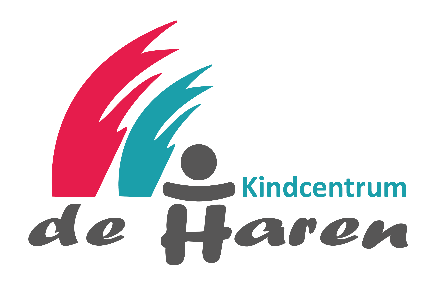 INFORMATIEKALENDER 2021-2022INFORMATIEKALENDER 2021-2022KC de HarenPloossche Hof 855233 HG ‘s-Hertogenbosch Tel: 073-8442650Email: info@kcdeharen.nlWeb:  www.kcdeharen.nlBij geen gehoor BBS: 073-8442680Beste ouders/verzorgers,Welkom op onze school KC de Haren. Deze informatiekalender kunt u thuis ophangen zodat u elke maand in een oogopslag kunt zien wat er op school te doen is.Bovendien kunt u informatie die in de loop van het schooljaar binnenkomt (via de nieuwsbrief) op de kalender noteren.Mochten er wijzigingen optreden, dan berichten wij u dat via onze nieuwsbrief. Wij wensen u en uw kinderen een fijn schooljaar 2021/2022Met vriendelijke groet,Team KC de HarenSTICHTING SIGNUM, ONDERNEMEND IN ONDERWIJSPostadres:                             Postbus 104    5240 AC  Rosmalen     Tel :               073-8507850                                                                                       	                 Fax :             073-5230736                                                                                       	                 Website:     www.signumonderwijs.nl                                                                                       	                 E-mail :        info@signumonderwijs.nlSTICHTING SIGNUM, ONDERNEMEND IN ONDERWIJSPostadres:                             Postbus 104    5240 AC  Rosmalen     Tel :               073-8507850                                                                                       	                 Fax :             073-5230736                                                                                       	                 Website:     www.signumonderwijs.nl                                                                                       	                 E-mail :        info@signumonderwijs.nlSTICHTING SIGNUM, ONDERNEMEND IN ONDERWIJSPostadres:                             Postbus 104    5240 AC  Rosmalen     Tel :               073-8507850                                                                                       	                 Fax :             073-5230736                                                                                       	                 Website:     www.signumonderwijs.nl                                                                                       	                 E-mail :        info@signumonderwijs.nlBestuur bezoekadres:College van BestuurBerlicumseweg 8 gLandgoed CoudewaterCentrum Oké5248 NT  RosmalenGebouw MariënwaterDhr. Jan Heijmans  Voorzitter College van BestuurAUGUSTUS AUGUSTUS AUGUSTUS AUGUSTUS AUGUSTUS AUGUSTUS 3132333435MA29162330DI310172431WOE4111825DO5121926VRIJ6132027ZAT7142128ZON8152229  SCHOOLTIJDEN/ GYMROOSTERHet is niet de bedoeling dat kinderen eerder dan een kwartier voor schooltijd aanwezig zijn.De deuren van de school gaan 10 minuten voor aanvang open. Kinderen van groep 3 t/m 8 gaan zelfstandig naar de groep.De gymlessen worden verzorgd door de vakleerkrachten LO, Stefan van Veen en Jesse van Buul.Tijdens de gymles wordt er gesport in sportkleding: een korte broek, een T-shirt en stevige gymschoenen zonder zwarte zool. De haren in een staart.SEPTEMBER   SEPTEMBER   SEPTEMBER   SEPTEMBER   SEPTEMBER   SEPTEMBER   3536373839MA613 
Info-avond  gr 3-8 (19.00u -20.00u)2027 Kennismakings-gesprekenDI71421 Kennismakings-gespreken 28 Kennismakings-gesprekenJinc gr 7WOE1Zomervakantie815Informatiemarkt gr 1+2 (19.00-20.00)22 Kennismakings-gesprekenBaggerloop gr 729 Kennismakings-gesprekenDO2Zomervakantie91623 Kennismakings-gespreken30 Kennismakings-gesprekenVRIJ3Zomervakantie101724 Kennismakings-gespreken1 Kennismakings-gesprekenZAT41118252ZON51219263ORGANISATIE KC DE HARENDirectie:                                                                                  MR personeelsdeel:Frank van de Veerdonk (directeur)                                      Olga CrutzenKelly Libregts (manager kinderopvang)                               Chantal Mulder                                                                                                    Adviseur: Frank van de VeerdonkCoördinator Onderwijskwaliteit                                    Fleur CobbenMireille Foolen                                                                                                                                                                                              G.M.R.Unitcoördinatoren                                                              Jenna KockenOB  Nicole Kulas                                   MB Frank Hovenier                                                                  ICTBB   Martina van de Logt                                                         Frank HovenierVertrouwenspersoon                                                          School zorgteamYvonne de Jong                                                                         Fleur Cobben                                                                                                     GGD Jeugdverpleegkundige                                                                                                     FARENT Schoolmaatschappelijk werk                                                                                                     SWV de Meierij                                                                                                               FARENT (Divers)OKTOBER OKTOBER OKTOBER OKTOBER OKTOBER OKTOBER 40414243MA4111825HerfstvakantieDI512Jinc groep 81926HerfstvakantieWOE6132027HerfstvakantieHerfstdag NoordDO7142128HerfstvakantieVRIJ8152229HerfstvakantieZAT9162330ZON10172431MEDEWERKES ONDERWIJSMEDEWERKES ONDERWIJSMEDEWERKES ONDERWIJSGroep: SchakelgroepGroep 1/2Groep 1/2Groep 3AGroep 4AGroep 4BGroep 5AGroep 5BGroep 6AGroep 6BGroep 7AGroep 7BGroep 8AGroep 8BArrangementen Sport en bewegingCoördinatoren OnderwijskwaliteitLeerkracht:Juf NicoleJuf Sandra en juf SimoneJuf Yvonne en juf NicoleJuf Sesanne en men Frank H.Juf Kirsten en Juf AnnikaJuf Annika en juf Chantal M.Juf NataschaJuf LindaJuf Jenna en men Frank H.Juf Tanja en openstaande vacatureJuf Simone en juf MartinaJuf Chantal M. en juf MireilleJuf SophieJuf Ivvy en men Frank H.Juf OlgaMen Stefan en men JesseJuf Fleur en Juf MireilleLeerkracht ondersteuning:Onderbouw:
Juf HanneJuf Jolien
Middenbouw:Juf Debby
Bovenbouw:
Juf PatriciaJuf OlgaDirecteur Frank vd V. Administratie JolandaSchoolassistent JanNOVEMBER NOVEMBER NOVEMBER NOVEMBER NOVEMBER NOVEMBER 4445464748MA1Luizencontrole8152229DI29162330WOE31017241DO411Studiedag18252VRIJ512Studiedag1926Rapport 1Groep 3-83ZAT61320274ZON71421285BIBLIOTHEEKBIBLIOTHEEKIn basisschool de Haren is een schoolbibliotheek van Huis73 uit Den Bosch gevestigd. Deze bevindt zich op de eerste etage. De schoolBiEB heeft tot doel om het leesplezier bij kinderen te vergroten. Lezen en voorlezen is heel belangrijk voor de (taal)ontwikkeling. U ontvangt elk schooljaar uitgebreidere informatie hierover. De openingstijden van de bieb zijn: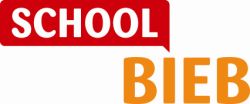 Maandag, Dinsdag en Donderdag:Ochtend 08.30 uur-12.00 uur, middag 13.00 uur -15.30 uur.                                      			Woensdag en Vrijdag:
Ochtend 08.30 uur tot 12.00 uur			
Tijdens deze openingstijden is er meestal een vrijwilliger aanwezig. De kleuters lenen onder begeleiding en de kinderen van groep 3 t/m 8 lenen zelfstandig.Vanuit gemeente Den Bosch is een consulent werkzaam op onze school. Zij is meestal op maandag aanwezig. Voor vragen kunt u altijd contact opnemen met de gemeenteconsulent van KC de Haren:Ineke van Houtum inekevanhoutum@huis73.nl DECEMBER DECEMBER DECEMBER DECEMBER DECEMBER DECEMBER 4849505152MA6132027 KerstvakantieDI7142128 KerstvakantieWOE8152229KerstvakantieDO291623 kerstviering17.00 - 18.30Musical kleuters10.00 -14.0030KerstvakantieVRIJ3
Sintviering10124Studiedag31KerstvakantieZAT41118251ZON51219262Financiële bijdrage/ schoolfoto'sDe jaarlijkse bijdrage voor allerlei festiviteiten zoals Sinterklaas (Sinterklaascadeau), Kerst, carnaval enz. is voor dit schooljaar voor alle kinderen vastgesteld op € 22,50 per kind.Daarnaast is de excursie bijdrage voor alle kinderen van de groepen 1 t/m 8. Vastgesteld op € 25,00 per kind. Contactpersoon ouderbijdrage: Jan SchelDe bijdrage voor schoolkamp in 2022 (groep 8) bedraagt € 70.- per kind.Gelieve t.z.t. over te maken op rekening van de school.t.a.v. rek.nr.	Rabobank NL37 RABO 0144578956		 Signum Inz. KC De Haren		 Ploossche Hof 85		 5233 HG  ’s-Hertogenbosch		 o.v.v. de naam van het kindSchoolfotograaf: Fotolight komt op 17 Mei 2022Ouders kunnen foto’s afnemen, maar zijn niets verplicht.JANUARI JANUARI JANUARI JANUARI JANUARI JANUARI 12345MA3Kerstvakantie10Gezonde maandLuizencontrole17Gezonde maand2431DI4Kerstvakantie11 Gezonde maand18Gezonde maandJINC Groep 825WOE5Kerstvakantie12Gezonde maand1926DO6Kerstvakantie13Gezonde maand2027VRIJ7Kerstvakantie14Gezonde maand2128ZAT8152229ZON9162330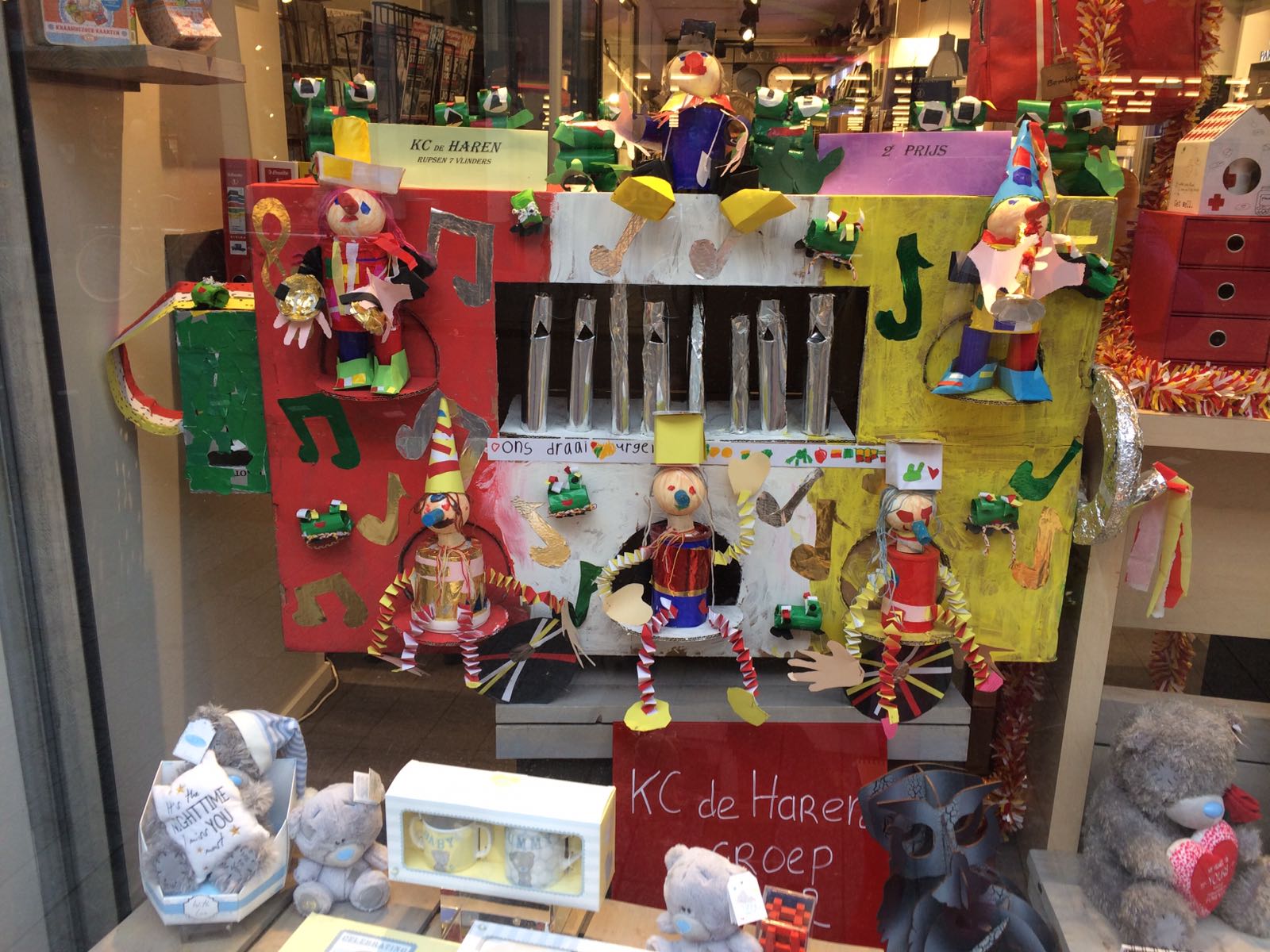 FEBRUARI FEBRUARI FEBRUARI FEBRUARI FEBRUARI FEBRUARI 56789MA7CitoGroep 3-814Cito Groep 3-821CitoGroep 3-828CarnavalsvakantieDI18 CitoGroep 3-815CitoGroep 3-822CitoGroep 3-8WOE29 CitoGroep 3-816Cito Groep 3-823CitoGroep 3-8DO310Cito Groep 3-817CitoGroep 3-824CitoGroep3-8VRIJ4Tennistoernooi Groep 411CitoGroep 3-818CitoGroep 3-825Carnaval op schoolZAT5121926ZON6132027OVERBLIJVENOverblijven bij TSO “De Haren”:De TSO zorgt ervoor dat ouders en verzorgers met een gerust hart tussen de middag hun kind kunnen laten overblijven. De coördinatie en de financiële administratie is in handen van Kanteel Kinderopvang. Uw kind kan alleen overblijven als het inschrijfformulier is ingevuld en ingeleverd.Het inschrijfformulier is verkrijgbaar en in te leveren bij Kanteel. Wilt u uw kind incidenteel laten overblijven dan kunt u dat de dag van tevoren doorgeven aan de overblijfcoördinator van de TSO. 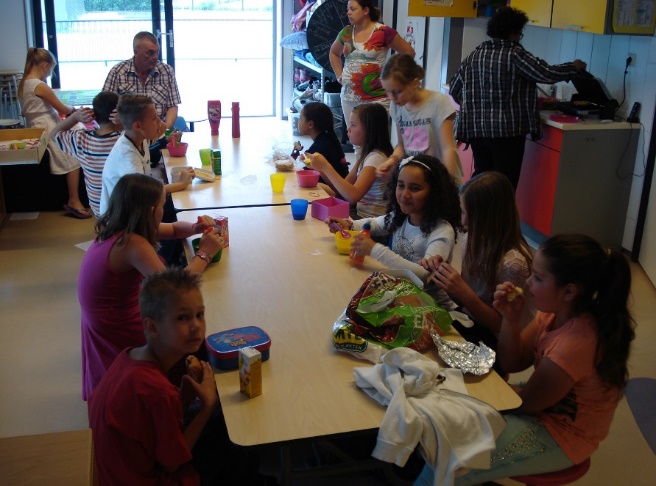 De kosten bedragen € 3.00 per dag voor structurele en incidentele opvang.Zijn er vragen over het overblijven dan kunt u contact opnemen met Jerry, coördinator van de TSO 06-40166081.MAART MAART MAART MAART MAART MAART 910111213MA7Luizencontrole142128 RapportgesprekkenDI1Carnavalsvakantie815JINC Groep 72229RapportgesprekkenWOE2Carnavalsvakantie91623 Straatvoetbal- toernooi meiden (Na schooltijd)30RapportgesprekkenStraatvoetbal-Toernooi jongen (Na schooltijd)DO3Carnavalsvakantie10172431RapportgesprekkenVRIJ4Carnavalsvakantie111825 Rapport 2Groep 3-8ZAT5121926ZON6132027VAKANTIES EN OVERIGE VRIJE DAGENStudiedagen: Donderdag 11 en 12 November, vrijdag 24 December, dinsdag 7 Juni,                          Maandag 4 Juli.			Herfstvakantie:                        ma 25-10-21 t/m vrij 29-10-21		Kerstvakantie:                          ma 27-12-20 t/m vrij 07-01-22		Carnaval:                                   ma 28-02-22 t/m vrij 04-03-22			2e Paasdag:                               ma 18-04-22			Koningsdag:                              di 27-04-22Meivakantie:                            ma 25-04-21 t/m vrij 06-05-22			Hemelvaartweekend:            do 26-05-21 t/m 27-05-22		2e Pinksterdag:                        ma 06-06-22		Zomervakantie:                       ma 25-7 t/m vrij 05-09-22		Sinterklaas op school:           3 December	2021	Kerstviering:                            23 December 2021 (17.00-18.30)Sportochtend:                          22 April 2022 (koningsspelen)APRIL APRIL APRIL APRIL APRIL APRIL 1314151617MA4Rapportgesprekken11182e Paasdag25MeivakantieDI5 Rapportgesprekken121926MeivakantieWOE6Rapportgesprekken1320IEP afnameGroep 827MeivakantieKoningsdagDO7Rapportgesprekken1421IEP afnameGroep 828MeivakantieVRIJ1 Rapportgesprekken8Rapportgesprekken1522Koningsspelen29MeivakantieZAT29162330ZON310171e Paasdag2431GEZONDE SCHOOLSinds een aantal jaar zijn wij officieel gezonde school en hier willen we bij de tussendoortjes in de groepen ook graag wat beter op toezien. Op dinsdag woensdag en donderdag krijgen we schoolfruit via de gemeente. We willen u vragen om de tussendoortjes te beperken tot fruit, groente of een boterham met gezond beleg. Ontbijtkoeken mogen wel, andere tussendoortjes zoals koekjes e.d. liever niet! Ook willen we u vragen geen frisdranken/ energiedranken mee te geven, maar drinken in een eigen beker mee te geven (niet een pakje). Dit om het afval te beperken. Uw kind kan op school altijd water nemen. 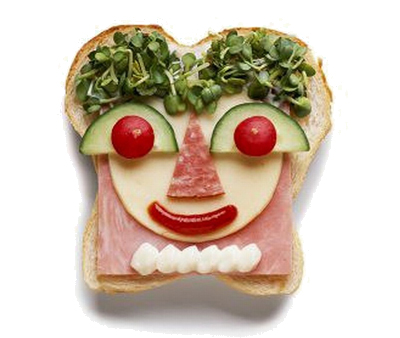 Wanneer uw kind jarig is, vinden we het natuurlijk leuk om dit te vieren in de groep. Maar ook hierbij willen we u vragen om de traktaties gezond te houden. Mocht u dit nu moeilijk vinden: in iedere unit staat een map met voorbeeldideeën voor gezonde traktaties. U kunt ons ook altijd om advies vragen.PARKERENI.v.m. de veiligheid van alle kinderen verzoeken wij u bij het brengen en halen uw auto in de parkeervakken te plaatsen. Parkeren op het trottoir is niet toegestaan.MEI MEI MEI MEI MEI MEI 1819202122MA2Meivakantie9Entreetoets gr 7Luizencontrole16Entreetoets gr 723Cito gr 3-8Entreetoets gr 730Cito gr 3-8DI3Meivakantie10Entreetoets gr 717Entreetoets gr 7Schoolfotograaf24Cito gr 3-8Entreetoets gr 731Cito gr 3-8WOE4Meivakantie11Entreetoets gr 718Entreetoets gr 725 Cito gr 3-8Entreetoets gr 7DO5Meivakantie12Entreetoets gr 719Entreetoets gr 726HemelvaartVRIJ6Meivakantie13Entreetoets gr 720Entreetoets gr 7Schoolsport-Olympiade gr 627Vrije dagZAT7142128ZON8152229ADRESSENJEUGDGEZONDHEIDSZORG:Verpleegkundige GGD                       		 0900 4636443Schoolarts GGD                                                    0900-4636443Jeugdtandverzorging GGD               	                073-6416565 Centrum voor TandzorgVertrouwensarts GGD                       		 0900-4636443Logopedie                                           		 0900-4636443 optie 2/2 in keuzemenu					               073-6442967 SpraakpraktijkLeerplichtconsulent                          		 073-6159734 Cindy SpijkersMaatschappelijk werk                       		 06-51866598Sociaal Wijkteam                               		 073-6155155JUNI JUNI JUNI JUNI JUNI JUNI 2223242526MA6 2e pinksterdag132027DI7StudiedagAvondvierdaagse 142128WOE1Cito Groep 3-88Cito gr 3-8Avondvierdaagse152229DO2 Cito Groep 3-89 Cito gr 3-8Avondvierdaagse162330VRIJ3 Cito gr 3-8TrefbaltoernooiGroep 510 Cito gr 3-8Avondvierdaagse17241ZAT41118252ZON51e pinksterdag1219263ALLE KINDEREN MOGEN MEEDOEN…Stichting Leergeld Stichting Leergeld maakt deelname aan activiteiten voor kinderen financieel mogelijk.Stichting Leergeld richt zich op ouders van kinderen van 2 ½ tot 18 jaar.Stichting Leergeld komt op huisbezoek om samen met de ouders de mogelijkheden te bespreken en eventueel te helpen met het invullen van formulieren.Alle aanvragen van Stichting Leergeld lopen via Jan Schel.Het jeugdsportfonds ‘s-HertogenboschHet jeugdsportfonds ’s-Hertogenbosch biedt kinderen uit ’s-Hertogenbosch, in de leeftijd van 4 t/m 17 jaar, de kans om een sport te beoefenen. Door middel van een financiële bijdrage voor de contributie of voor sportattributen hebben ook deze kinderen de mogelijkheid om te kunnen sporten en er is niemand die het hoeft te weten.Wilt u meer informatie over het jeugdsportfonds, informeer dan bijMeneer Stefan of kijk op www.jeugdsportfonds.nlALLE KINDEREN MOGEN MEEDOEN…Stichting Leergeld Stichting Leergeld maakt deelname aan activiteiten voor kinderen financieel mogelijk.Stichting Leergeld richt zich op ouders van kinderen van 2 ½ tot 18 jaar.Stichting Leergeld komt op huisbezoek om samen met de ouders de mogelijkheden te bespreken en eventueel te helpen met het invullen van formulieren.Alle aanvragen van Stichting Leergeld lopen via Jan Schel.Het jeugdsportfonds ‘s-HertogenboschHet jeugdsportfonds ’s-Hertogenbosch biedt kinderen uit ’s-Hertogenbosch, in de leeftijd van 4 t/m 17 jaar, de kans om een sport te beoefenen. Door middel van een financiële bijdrage voor de contributie of voor sportattributen hebben ook deze kinderen de mogelijkheid om te kunnen sporten en er is niemand die het hoeft te weten.Wilt u meer informatie over het jeugdsportfonds, informeer dan bijMeneer Stefan of kijk op www.jeugdsportfonds.nlALLE KINDEREN MOGEN MEEDOEN…Stichting Leergeld Stichting Leergeld maakt deelname aan activiteiten voor kinderen financieel mogelijk.Stichting Leergeld richt zich op ouders van kinderen van 2 ½ tot 18 jaar.Stichting Leergeld komt op huisbezoek om samen met de ouders de mogelijkheden te bespreken en eventueel te helpen met het invullen van formulieren.Alle aanvragen van Stichting Leergeld lopen via Jan Schel.Het jeugdsportfonds ‘s-HertogenboschHet jeugdsportfonds ’s-Hertogenbosch biedt kinderen uit ’s-Hertogenbosch, in de leeftijd van 4 t/m 17 jaar, de kans om een sport te beoefenen. Door middel van een financiële bijdrage voor de contributie of voor sportattributen hebben ook deze kinderen de mogelijkheid om te kunnen sporten en er is niemand die het hoeft te weten.Wilt u meer informatie over het jeugdsportfonds, informeer dan bijMeneer Stefan of kijk op www.jeugdsportfonds.nlALLE KINDEREN MOGEN MEEDOEN…Stichting Leergeld Stichting Leergeld maakt deelname aan activiteiten voor kinderen financieel mogelijk.Stichting Leergeld richt zich op ouders van kinderen van 2 ½ tot 18 jaar.Stichting Leergeld komt op huisbezoek om samen met de ouders de mogelijkheden te bespreken en eventueel te helpen met het invullen van formulieren.Alle aanvragen van Stichting Leergeld lopen via Jan Schel.Het jeugdsportfonds ‘s-HertogenboschHet jeugdsportfonds ’s-Hertogenbosch biedt kinderen uit ’s-Hertogenbosch, in de leeftijd van 4 t/m 17 jaar, de kans om een sport te beoefenen. Door middel van een financiële bijdrage voor de contributie of voor sportattributen hebben ook deze kinderen de mogelijkheid om te kunnen sporten en er is niemand die het hoeft te weten.Wilt u meer informatie over het jeugdsportfonds, informeer dan bijMeneer Stefan of kijk op www.jeugdsportfonds.nlALLE KINDEREN MOGEN MEEDOEN…Stichting Leergeld Stichting Leergeld maakt deelname aan activiteiten voor kinderen financieel mogelijk.Stichting Leergeld richt zich op ouders van kinderen van 2 ½ tot 18 jaar.Stichting Leergeld komt op huisbezoek om samen met de ouders de mogelijkheden te bespreken en eventueel te helpen met het invullen van formulieren.Alle aanvragen van Stichting Leergeld lopen via Jan Schel.Het jeugdsportfonds ‘s-HertogenboschHet jeugdsportfonds ’s-Hertogenbosch biedt kinderen uit ’s-Hertogenbosch, in de leeftijd van 4 t/m 17 jaar, de kans om een sport te beoefenen. Door middel van een financiële bijdrage voor de contributie of voor sportattributen hebben ook deze kinderen de mogelijkheid om te kunnen sporten en er is niemand die het hoeft te weten.Wilt u meer informatie over het jeugdsportfonds, informeer dan bijMeneer Stefan of kijk op www.jeugdsportfonds.nlALLE KINDEREN MOGEN MEEDOEN…Stichting Leergeld Stichting Leergeld maakt deelname aan activiteiten voor kinderen financieel mogelijk.Stichting Leergeld richt zich op ouders van kinderen van 2 ½ tot 18 jaar.Stichting Leergeld komt op huisbezoek om samen met de ouders de mogelijkheden te bespreken en eventueel te helpen met het invullen van formulieren.Alle aanvragen van Stichting Leergeld lopen via Jan Schel.Het jeugdsportfonds ‘s-HertogenboschHet jeugdsportfonds ’s-Hertogenbosch biedt kinderen uit ’s-Hertogenbosch, in de leeftijd van 4 t/m 17 jaar, de kans om een sport te beoefenen. Door middel van een financiële bijdrage voor de contributie of voor sportattributen hebben ook deze kinderen de mogelijkheid om te kunnen sporten en er is niemand die het hoeft te weten.Wilt u meer informatie over het jeugdsportfonds, informeer dan bijMeneer Stefan of kijk op www.jeugdsportfonds.nlJULI JULI JULI JULI JULI JULI 2627282930MA4Studiedag11Schoolkamp gr 818Schoolreis Groep 1 t/m 225ZomervakantieDI5SchoolreisGroep 3 t/m 812Schoolkamp gr 819Rapport 3Groep 3-826ZomervakantieWOE613Schoolkamp gr 82027ZomervakantieDO71421
Musical gr 8a28ZomervakantieVRIJ81522
Laatste schooldag gr 1-7, groep 8 vrij29 ZomervakantieZAT9162330ZON10172431